   JUNE 2021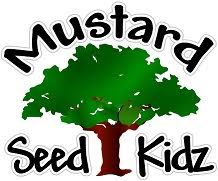                Monday          Tuesday       Wednesday        Thursday            Friday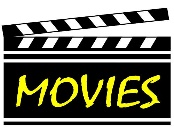 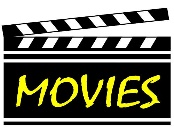 DUE TO COVID TRIPS AND PRICING CAN CHANGE!12 3Last Day of School!!!!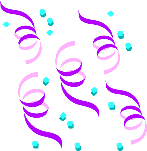 4  1st day of camp rules &                   crafts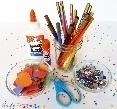 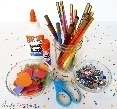 @MSK7Chuck E Cheese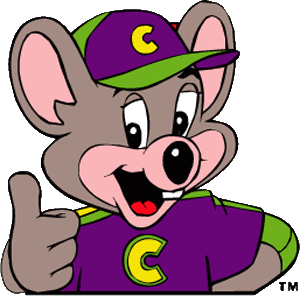 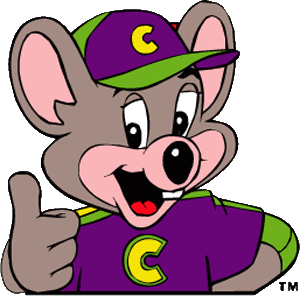 Leave @ 10:308Lighthouse Cove Mini Golf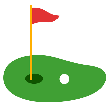 Leave @ 9:009Leave @ TBA10Game Day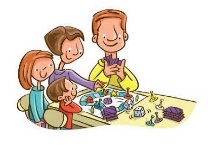 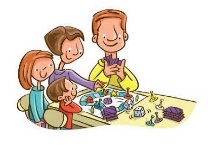 Stay @ MSK11   Galaxy              Skate Way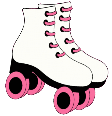 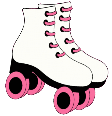 Leave @ 10:1514Bowling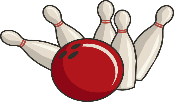 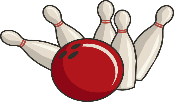 Leave @ 12:3015Fred Lee Sports day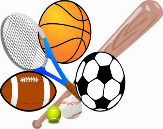 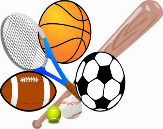 Leave @ 9:3016Leave @ TBA17Wild Florida Airboats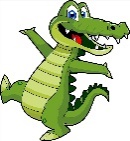 Leave @ 8:0018Fee Ave Pool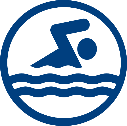 Leave @ 8:3021Fee Ave PoolLeave @ 8:3022Balloon Workshop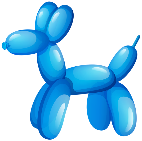 MSK @ 2:0023Leave @ TBA24Science Day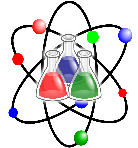 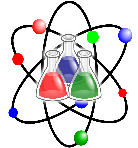 Stay @ MSK25Turkey Creek & Scavenger Hunt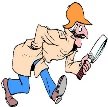 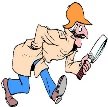 Leave @ 9:3028Makotos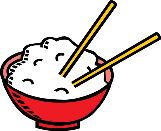 Leave @ 9:3029Bike Day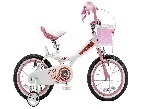 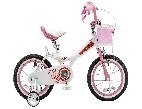 Stay @ MSK30Leave @ TBA